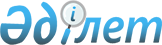 О неотложных меpах по обеспечению стабильной pаботы фосфоpной пpомышленности pеспублики на пеpиод 1991 - 1995 годов<*>
					
			Утративший силу
			
			
		
					Постановление Кабинета Министpов Казахской ССР от 9 сентябpя 1991 г. N 519. Утратило силу - постановлением Правительства РК от 26 августа 1998 г. N 807 ~P980807.



        Кабинет Министров Казахской ССР п о с т а н о в л я е т :




          2. Разрешить при исчислении темпов роста производства продукции
для формирования средств, направляемых на потребление в 1991 -1993
годах, не учитывать снижение объемов по не зависящим от них
причинам, а также отменить ограничения по базовому фонду оплаты труда,
принимаемому для начисления фонда потребления предприятия.




          4. Предоставить ассоциации "Казфосфор" с IV квартала 1991 г.
исключительное право на продажу на экспорт не более 50 процентов всех
видов продукции, выпускаемой предприятиями, входящими в ее состав.




          5. В целях перепрофилирования фосфорной промышленности на выпуск
новых высокорентабельных видов продукции на основе желтого фосфора,
позволяющих исключить импорт в страну дорогостоящих химикатов, а также
решения экологических проблем отрасли оставлять на период 1991 - 1995
годов 80 процентов валюты от всей валютной выручки в распоряжении
ассоциации "Казфосфор".




          Оставшаяся часть валютных средств продается по коммерческому
курсу с оплатой в рублях в валютные фонды республики и местных Советов
народных депутатов в установленных размерах.




          7. Разрешить производственному объединению "Каратау" ассоциации
"Казфосфор" переход с 1 октября 1991 г. на реализацию продукции по
договорным ценам.




          8. Ассоциации "Казфосфор", Министерству финансов Казахской ССР и
Министерству промышленности Казахской ССР проработать в союзных органах
финансирование в 1991 году из союзного бюджета в сумме 127,5 млн. рублей
по производственному объединению "Каратау" и Каратаускому химическому
заводу согласно перечню убыточных предприятий, утвержденному Кабинетом
Министров СССР от 24 июля 1991 года N 7712.




        9. Установить, что действие настоящего постановления
распространяется на следующие предприятия фосфорной промышленности
республики, входящие в ассоциацию "Казфосфор": производственное
объединение "Каратау", джамбулское производственное объединение
"Химпром", чимкентское производственное объединение "Фосфор",
джамбулское производственное объединение "Нодфос", Джамбулский
суперфосфатный завод, Каратауский химический завод и опытный завод
Казахского научно-исследовательского и проектного института фосфорной
промышленности.




          Сноска. Пункты 1, 6 - утратили силу постановлением N 222 от
12.03.92.




          Премьер-министр




            Казахской ССР








					© 2012. РГП на ПХВ «Институт законодательства и правовой информации Республики Казахстан» Министерства юстиции Республики Казахстан
				